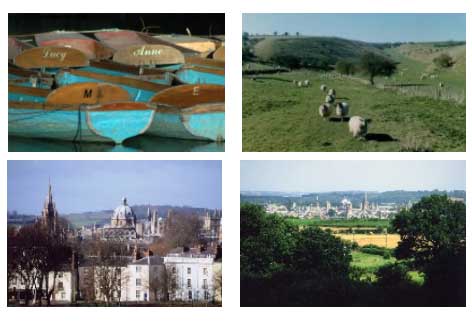 Invitation To Tender (Open)Oxfordshire Apprenticeships - Approved Provider List Project Number I-1752 Closing date for return of ITT 12 noon, 13th July 2022CONTENTSPART A – GENERAL INFORMATION	Definition of Terms							Background to the Procurement				Instructions for completion and return of ITT	TUPEConsortia and SubcontractingSelection and Evaluation CriteriaAdditional Information							Indicative ITT TimetableLotsAppendix 1 SpecificationAppendix 2 Contract ConditionsAppendix 3 Tender Response PackPART B – INVITATION TO TENDERSection AMandatory Criteria								Section B Response Pack & Pricing Schedule 								Section DEconomic & Financial StandingSection EForm of TenderSection GTenderer Checklist & Precontract ChecklistPART A – GENERAL INFORMATIONDEFINITION OF TERMSBACKGROUND TO THE PROCUREMENTContract Notice reference: I-17522.1  Oxfordshire County Council is a large employer with around 5,000 employees, plus 6,500 school employees. Our workplace buildings and schools are distributed throughout the county of Oxfordshire.2.2	The Council are looking to refresh our existing (OAAPL) Oxfordshire Apprenticeship Approved Provider List for the provision of apprenticeship training across a range of Lots and Standards (as detailed in Appendix 1).  This is based on the Register of Apprenticeship Training Providers (RoATP).  As apprenticeship frameworks have been withdrawn and new standards introduced Oxfordshire County Council want to ensure our framework reflects the extensive range and offer of Apprenticeships at the current time.   The Oxfordshire OAAPL will be available to the County Council, including any of the Schools which it maintains or oversees. 2.3 	Tenderers are invited to tender for the provision of the Services described at 	Appendix 1 Specification for a term of 4 years anticipated to commence on 1st 	September 2022INSTRUCTONS FOR COMPLETION AND RETURN OF ITT3.1 Please use the question and answer section of the Portal from where you downloaded this document to ask any question(s) regarding this document and/or the ITT process. Please note that the Council will issue all questions and answers to all Tenderers unless a Tenderer specifies that a question is confidential and the Council accepts that the question is confidential. The Council reserves the right to amend questions where necessary such that answers can be released without disclosing confidential material. 3.2 The documentation to be returned to the Council is listed as Sections A, B, C, D and E of this ITT. Failure to submit all documentation may result in your Tender being deemed non-compliant and not further considered by the Council.Additional attachments should be clearly labelled in relation to the Section and question. In addition please indicate under the relevant question that this has been done.Tenders must be in English.If you reproduce the ITT, the paragraph numbering, content or wording of the questions must not be changed in any way.Where a question is not relevant to your organisation, you should respond “Not Applicable”.Please do not supply general marketing, promotional or similar material in response to a question, unless such material is specifically requested or the material supplied is particularly relevant to the question. In either event, the material should be marked clearly to show your name, the number of the question to which it relates and, if appropriate, the page number or the section of the material which is relevant.Please return an electronic copy of your Tender including any supporting material via the Portal from where you downloaded this ITT. Please allow sufficient time to upload all documents to the Portal before the deadline.Failure to submit your Tender by the closing time and date may result in your Tender not being considered.Tenders must remain valid and open for acceptance for six months from the closing date for return of the Tender.The Council may require you to clarify any part of your Tender or to supply additional information if it considers this appropriate.Where this ITT refers to UK legislation, qualifications, codes or similar matters you should, if you are established outside the UK, base your response on the equivalent legislation, qualifications or codes that apply in the relevant domestic jurisdiction.If you are a member of a group of companies (e.g. sister organisation, subsidiary etc.), the information in Section A of Part B of this Invitation to Tender should be completed on behalf of your organisation only and not on behalf of the group as a whole (except where group information is specifically requested).The Council will not accept a Tenderer’s terms of business in lieu of or in addition to the conditions included at Appendix 2. By submitting a Tender, Tenderers are agreeing to be bound by the conditions at Appendix 2 without further negotiation or amendment should their Tender be accepted, unless changes are agreed by the Council and such changes notified to all Tenderers prior to Tender submission.The ITT documentation must be accepted in its entirety and no alteration or modification by the Tenderer can be allowed unless notified and confirmed in writing by the Council’s Representative before the closing date for submission of Tenders. If any alteration is made or if the instructions are not fully complied with the Tender may be deemed non-compliant and not further considered by the Council.It is the Tenderer’s responsibility to ensure that all calculations and prices and other data in the Tender are correct at the time of submission. No amendment to the Tender documents will be allowed after the closing date for submission of Tenders. Unless otherwise explicitly set out, prices should be fully inclusive of all costs involved in delivering the Services and complying with the contract.The Council reserves the right to:waive or change the requirements of this ITT from time to time without prior (or any) notice;withdraw this ITT at any time, or to re-invite Tenders on the same or any alternative basis;choose not to award any contract as a result of the current procurement process or award the contract in part.  The Council will not be liable for any Tender costs, expenditure, work or effort incurred by a Tenderer in proceeding with or participating in this ITT process including if the process is terminated or amended by the Council.Although the information contained in this ITT is provided in good faith, the Council accepts no liability for any inaccuracy of information given or for any loss or damage arising therefrom.TUPEThe Council considers that the Transfer of Undertakings Protection of Employment Regulations 2006 (TUPE) will not apply. However, Tenderers must obtain their own information and advice as to the applicability of TUPE and the Council gives no guarantees or warranties in this regard.SUBCONTRACTING AND CONSORTIA ARRANGEMENTSSubcontracting arrangementsWhere you propose to use one or more subcontractors to deliver some or all of the contract requirements, a separate Appendix should be used to provide details of the proposed bidding model that includes members of the supply chain, the percentage of work being delivered by each subcontractor and the key contract deliverables each subcontractor will be responsible for.The Council recognises that arrangements in relation to subcontracting may be subject to future change, and may not be finalised until a later date.  However, Tenderers should be aware that where information provided to the Council indicates that subcontractors are to play a significant role in delivering key contract requirements, any changes to those subcontracting arrangements may affect the ability of the Tenderer to proceed with the procurement process or to provide the supplies and/or services required.  Tenderers should therefore notify the Council immediately of any change in the proposed subcontractor arrangements. The Council reserves the right to deselect the Tenderer prior to any award of contract, based on an assessment of the updated information.Consortia arrangementsIf you are completing this ITT as part of a proposed consortium, the following information must be provided:names of all consortium members;the lead member of the consortium who will be contractually responsible for delivery of the contract (if a separate legal entity is not being created); andif the consortium is not proposing to form a legal entity, full details of proposed arrangements within a separate Appendix.Please note that the Council may require the consortium to assume a specific legal form if awarded the contract, to the extent that a specific legal form is deemed by the Council as being necessary for the satisfactory performance of the contract.All members of the consortium will be required to provide the information required in Section A as part of a single composite response to the Council i.e. each member of the consortium is required to complete the form.Where you are proposing to create a separate legal entity, such as a Special Purpose Vehicle (SPV), you should provide details of the actual or proposed percentage shareholding of the constituent members within the new legal entity in a separate Appendix.  The Council recognises that arrangements in relation to a consortium bid may be subject to future change. Tenderers should therefore respond on the basis of the arrangements as currently envisaged. Tenderers are reminded that the Council must be immediately notified of any changes, or proposed changes, in relation to the bidding model so that a further assessment can be carried out by applying the selection criteria to the new information provided. The Council reserves the right to deselect the Tenderer prior to any award of contract, based on an assessment of the updated information.SELECTION AND EVALUATION CRITERIAEach compliant Tender received will be evaluated against a range of scored and mandatory criteria comprising the following: Phase 1 - Mandatory Criteria (Pass/Fail) (Section A)Each Tender returned will be evaluated against mandatory criteria as set out in Table 1:Table 1 Criteria for Phase 1 and respective weightings:Any Tenderer scoring a Fail will be non-compliant and their Tender failed. Phase 2 – Tender Proposals (Section B and C)Tenderers must pass Phase 1 for their Tenders to be evaluated by price.Table 5 Scoring mechanism for Price      Tenderer’s price scores will be calculated based upon the lowest price submitted by Tenderers.The Tenderer with the lowest price will be awarded the full score of 100%, with the remaining Tenderers gaining a pro-rated score in relation to how much higher their prices are when compared to the lowest price.In the example below price is weighted as 60%:Please note that no bidder will receive a minus score, so if the calculation does result in a minus score for price, a 0 will automatically be awarded.Phase 3 – Economic & Financial Standing (Pass/Fail) (Section D)Tenderers must be identified as the Most Economically Advantageous Tender at Phase 2 to be evaluated in Phase 3.The Council will carry out assessment using three ratings models available via Procurement Dun and Bradstreet reports and 2 years of accounts. Tenderers will be assessed using the criteria set out in Table 8:Table 8 Scoring mechanism for Financial StandingPlease refer to Section D of this ITT for more information on economic and financial requirements.Where a Tenderer fails the financial stability test on their own financial information, a Parent Company Guarantee (PCG) may be offered. The Parent Company’s financial information will be assessed and must meet the pass criteria of Phase 3. Failure to provide a PCG in would be deemed a fail.ADDITIONAL INFORMATION Freedom of InformationAll information provided by you in your response to this ITT will remain confidential and will not be disclosed to any other party except where required for official audit purposes or to the extent that the Council considers that disclosure is required pursuant to the Freedom of Information Act 2000 or any other applicable legislation, legal requirement or code of practice. ConfidentialityBy receiving this ITT you agree to keep confidential the information contained in the ITT or made available in connection with further enquiries and questions. Such information may be made available to your employees and professional advisers for the purpose only of responding to this ITT.The Council confirms that it will keep confidential and will not disclose to any third parties any information obtained from a named customer contact, other than to the Cabinet Office and/or contracting authorities defined by the Public Contracts Regulations. Material ChangesAt any time before the award of the contract, the Council reserves the right to disqualify any organisation whose circumstances change to the extent that it ceases to meet the selection criteria or makes a material change in respect of its Tender unless substantial justification can be provided to the satisfaction of the Council.  Where a Tenderer becomes aware after having submitted a Tender of a change in circumstances or information supplied, it should notify the Council of this as soon as possible. Armed Forces Covenant The council is committed to the Armed Forces Covenant and encourages its Providers and Contractors to also add their support. Sign up is not mandatory and does not form part of any tender evaluation. Information can be accessed via: https://www.gov.uk/government/collections/armed-forces-covenant-supporting-informationINDICATIVE ITT TIMETABLEThe deadline for the return of the ITT is as set out here unless otherwise notified by the Council. All other dates are indicative only and subject to change.Lots The tender is split into Lots:Tenderers may apply for one or more Lots.Appendix 1 - SpecificationThe specification is as stated in Appendix 1 (attached)Appendix 2 - Contract ConditionsThe conditions governing any contract awarded under this ITT are set out at Appendix 2 Contract ConditionsAppendix 3 – Tender Response PackThe Tender Response Pack is as stated in Appendix 3 (Excel Spreadsheet attached)AT THIS STAGE PLEASE COMPLETE APPENDIX 3PART B – INVITATION TO TENDER SECTION A	MANDATORY CRITERIA (PHASE 1) PASS/FAILSECTION 2	MANDATORY REJECTION CRITERIAYou will be excluded from the procurement process if there is evidence of convictions relating to specific criminal offences including, but not limited to, bribery, corruption, conspiracy, terrorism, fraud and money laundering, or if you have been the subject of a binding legal decision which found a breach of legal obligations to pay tax or social security obligations (except where this is disproportionate e.g. only minor amounts involved). If you have answered “yes” to question 2.3(a) on the non-payment of taxes or social security contributions, and have not paid or entered into a binding arrangement to pay the full amount, you may still avoid exclusion if only minor tax or social security contributions are unpaid or if you have not yet had time to fulfil your obligations since learning of the exact amount due.  If your organisation is in that position please provide details. You may contact the Council for advice before completing this form. SECTION 3 DISCRETIONARY REJECTION CRITERIAThe Council may exclude any Tenderer who answers ‘Yes’ in any of the following situations set out in section 3.Conflicts of interestIn accordance with question 3.1(g), the Council may exclude the Tenderer if there is a conflict of interest which cannot be effectively remedied. The concept of a conflict of interest includes any situation where relevant staff members have, directly or indirectly, a financial, economic or other personal interest which might be perceived to compromise their impartiality and independence in the context of the procurement procedure. Where there is any indication that a conflict of interest exists or may arise then it is the responsibility of the Tenderer to inform the Council, detailing the conflict in a separate Appendix. Provided that it has been carried out in a transparent manner, routine pre-market engagement carried out by the Council should not represent a conflict of interest for the Tenderer.Taking Account of Tenderers’ Past PerformanceIn accordance with question 3.1(i), the Council may assess the past performance of a Tenderer (through a Certificate of Performance provided by a Customer or other means of evidence). The Council may take into account any failure to discharge obligations under the previous principal relevant contracts of the Tenderer responding to this ITT. The Council may also assess whether specified minimum standards for reliability for such contracts are met. In addition, the Council may re-assess reliability based on past performance at key stages in the procurement process (e.g. contract award stage). Tenderers may also be asked to update the evidence they provide in this section to reflect more recent performance on new or existing contracts (or to confirm that nothing has changed).Please read the Guidance at Annex A‘SELF-CLEANING’ Any Tenderer that answers ‘Yes’ to questions in Sections 2, 3 & 8 should provide sufficient evidence that provides a summary of the circumstances and any remedial action that has taken place subsequently and effectively “self cleans” the situation referred to in that question. The Tenderer has to demonstrate it has taken such remedial action, to the satisfaction of the Council in each case.  If such evidence is considered by the Council (whose decision will be final) as sufficient, the economic operator concerned shall be allowed to continue in the procurement process.In order for the evidence referred to above to be sufficient, the Tenderer shall, as a minimum, prove that it has;paid or undertaken to pay compensation in respect of any damage caused by the criminal offence or misconduct;clarified the facts and circumstances in a comprehensive manner by actively collaborating with the investigating authorities; andtaken concrete technical, organisational and personnel measures that are appropriate to prevent further criminal offences or misconduct.The measures taken by the Tenderer shall be evaluated taking into account the gravity and particular circumstances of the criminal offence or misconduct. Where the measures are considered by the Council to be insufficient, the Supplier shall be given a statement of the reasons for that decision.SECTION C	PRICING SCHEDULE (PHASE 2) [100]%In order to progress to Phase 2 of the evaluation process, Tenderers must pass Phase 1 – Mandatory Criteria.Please complete separate attachment titled Appendix 3 Response Pack/ Pricing DocumentCOMPLETING THE PRICING DOCUMENTYou should identify all potential cost components anticipated in your delivery of the Services described in Appendix 1 Specification. No additional costs will be considered by the Council unless these are clearly stated in your Pricing Schedule response.All prices should exclude VAT.EVALUATIONTenders will be evaluated on whole life costs.Tenderer’s price scores will be calculated based upon the lowest price submitted by Tenderers.The Tenderer with the lowest price will be awarded the full score of [70%], with the remaining Tenderers gaining a pro-rated score in relation to how much higher their prices are when compared to the lowest price.SECTION E	ECONOMIC & FINANCIAL STANDING (PHASE 3) (Pass/Fail)In order to progress to Phase 3 of the evaluation process, Tenderers must pass Phase 1 – Mandatory Criteria, and be identified as the Most Economically Advantageous Tender at Phase 2.Where a Tenderer fails the financial stability test on their own financial information, a Parent Company Guarantee (PCG) may be offered. The Parent Company’s financial information will be assessed and must meet the pass criteria. Failure to provide a PCG in would be deemed a fail.Where a Tenderer fails the financial stability test the contract(s) will be awarded to the next Most Economically Advantageous Tender subject to Phase 3 evaluation.Please complete the table in Section D of Appendix [ ] –Tender Response PackPlease Note: Tenderers do not need to submit the selected financial information as part of their submission. Please have this information ready to submit from 3rd August 2022.GUIDANCEIntroductionThe Council will assess the potential service provider’s finances as follows; -For tenders above the Public Contract Regulations 2015 (“PCR 2015”) threshold (£177,897.50 at the time of publication of this ITT), the test will include an assessment of the finances as per section 3 below, and an assessment via Dun and Bradstreet as per section 4 below.For tenders below the PCR 2015 threshold, the assessment will be via Dun and Bradstreet as per section 4 below.  If the potential service provider fails the section 4 assessment, the assessment in section 3 will be conducted. Financial Submission DocumentsThere is no requirement to submit financial documents with your Tender return. The potential service provider will be asked to submit their latest 2 years audited or signed accounts. These must include both a statement of income & expenditure and balance sheet and be provided as a separate set of accounts for each year. See also paragraph 2.3.Where it is not possible to submit the documents stated in paragraph 2.1 an income and expenditure account shall be submitted for the two most recent financial years and be provided as a separate set of accounts for each year1. These must either be signed by the potential service provider 's accountant or accompanied by the tax return to validate the figures. See also paragraph 2.3.Where the most recent financial year end for the documents specified in paragraphs 2.1 or 2.2 is greater than 6 months prior to submission, either an interim set of accounts (which reduces the period to less than 6 months) or a statement (which either confirms no significant change or states significant changes to the finances) signed by your Financial Director, Accountant or Company Director must also be submitted. For example, if the most recent accounts submitted have a year-end date of 31 March 2016 and the submission date is after 30 September 2016 this would be required.If the potential service provider has not been operating for long enough to have 2 sets of financial statements, the requirements are set out in section 5 below relating to new companies.When assessing charitable or not for profit organisations an allowance will be made in the tests, particularly the profitability test. It is therefore important that this status is made clear in any submissions.The Council may also seek further evidence of the financial viability of the organisation to inform a risk assessment to determine whether the Council can be sufficiently satisfied of financial standing. The Council’s determination of financial viability within these thresholds will be final and failure to satisfy the Council of sound financial standing will disqualify the potential service provider.The Council will, when undertaking the assessment in section 3 and 4 below, check for any indicators that suggest there are any potential breaches of obligation to pay taxes as part of the due diligence of the potential provider’s bid.Financial Accounts Evaluation3.1.Accounts will be assessed using the below criteria for the potential service provider.Financial accounts and supporting information should wherever possible be provided in English and GBP Sterling. Where this is not possible, the Council will use an exchange rate where necessary as part of the assessment of financial standing. The source of the exchange rate will usually be www.xe.com and the rate used can be notified to the potential service provider by the Council at the time the assessment is made.3.2.The potential service provider must score the minimum pass mark for each test in the table above and meet the criteria to pass Procurement Dun and Bradstreeet  assessment in section 4 below. Where a company fails any of the sub criteria or the Procurement Dun and Bradstreet assessment the Council will carry out further analysis and may request further information to assure itself that the additional risk this poses is acceptable.Procurement Dun and Bradstreet  Evaluation4.1.The Council will carry out assessment using  ratings models available via Procurement Dun and Bradstreet reports:•	D&B Risk Indicator•	D&B Financial Strength Indicator•	D&B Delinquency Score (if relevant)4.2.The potential service provider will be classified as financially stable if a pass rating is achieved on the checks identified and included above.  The minimum pass ratings for each model is outlined below:•	D&B Risk Indicator – Equals 1 or 2•	D&B Financial Strength Indicator – Must not be  “negative” or “undetermined”.•	D&B Delinquency Score - TBCA potential service provider not achieving a pass rating on two or more of the models due to fail ratings or unavailable ratings will be subject to the assessment in section 3. Please note that this company check is not a credit check search and will have no impact on your credit rating. The Council reserves the right to carry out company checks on your company throughout the life of this contract.New OrganisationsFor organisations with less than 2 years’ accounts available, the financial submission documentation is:As much of the financial documentation set out under section 2 above as possible.Business plans and projections for the length of the contract.Where a new company is created as a result of a merger the financial submission documentation is:As much of the financial documentation set out under section 2 above as possible.Accounts for the remainder of the prior two years for all businesses which were involved in the merger, along with an explanation of significant accounting or operational changes.Based on the documents submitted testing will be carried out and an analysis of the risk level to the Council considered.Parent Company Guarantee If a company wishes to rely on the accounts of their parent company, the above requirements and tests will apply to the parent company’s accounts.A letter from the parent company stating that they are willing to provide a parent company guarantee must also be submitted.The parent company accounts will only be assessed where the Council deems this to be appropriate. The Council will normally rely on the accounts of the company itself.Where a company fails to pass these tests on their own accounts they may be offered the opportunity to submit parent company accounts.Contract Value LimitsAll tenderers will be eligible to be awarded a minimum contract value of £25,000, as described in paragraph 2.5 if they are successful within other parts of the assessment.Where tender documents submitted match those described in paragraph 2.2 above, tenderers may only be awarded a contract up to a maximum of £177,897.50. A turnover test listed in section 3 above will be applied to risk assess the maximum annual contract value for each tenderer. This will be a minimum of £25,000 and a maximum of £177,897.50.Where tender documents submitted match those described in paragraph 1.1 above, there will be no capped maximum contract value. The tests listed in section 3 below will be used by the Council to assess the risks presented by the annual contract value for each tenderer.Where a Dun and Bradstreet (see 4.2 above) pass is achieved tenderers in any of the above categories will automatically be awarded up to £177,897.50 as described in paragraph 7.3 above. Further testing may however increase this limit.The table below provides a summary of tenderer contract value limits:SECTION F   FORM OF TENDERPlease complete separate attachment titled Appendix 3 Tender Response PackAnnex A – Mandatory and Discretionary Exclusion Grounds GuidanceMANDATORY EXCLUSION GROUNDSPublic Contract Regulations 2015 R57(1), (2) and (3)Public Contract Directives 2014/24/EU Article 57(1)Participation in a criminal organisationParticipation offence as defined by section 45 of the Serious Crime Act 2015Conspiracy within the meaning of section 1 or 1A of the Criminal Law Act 1977 or article 9 or 9A of the Criminal Attempts and Conspiracy (Northern Ireland) Order 1983 where that conspiracy relates to participation in a criminal organisation as defined in Article 2 of Council Framework Decision 2008/841/JHA on the fight against organised crime;CorruptionCorruption within the meaning of section 1(2) of the Public Bodies Corrupt Practices Act 1889 or section 1 of the Prevention of Corruption Act 1906;The common law offence of bribery;Bribery within the meaning of sections 1, 2 or 6 of the Bribery Act 2010, or section 113 of the Representation of the People Act 1983;FraudAny of the following offences, where the offence relates to fraud affecting the European Communities’ financial interests as defined by Article 1 of the convention on the protection of the financial interests of the European Communities:the common law offence of cheating the Revenue;the common law offence of conspiracy to defraud; fraud or theft within the meaning of the Theft Act 1968, the Theft Act (Northern Ireland) 1969, the Theft Act 1978 or the Theft (Northern Ireland) Order 1978;fraudulent trading within the meaning of section 458 of the Companies Act 1985, article 451 of the Companies (Northern Ireland) Order 1986 or section 993 of the Companies Act 2006;fraudulent evasion within the meaning of section 170 of the Customs and Excise Management Act 1979 or section 72 of the Value Added Tax Act 1994;an offence in connection with taxation in the European Union within the meaning of section 71 of the Criminal Justice Act 1993;destroying, defacing or concealing of documents or procuring the execution of a valuable security within the meaning of section 20 of the Theft Act 1968 or section 19 of the Theft Act (Northern Ireland) 1969;fraud within the meaning of section 2, 3 or 4 of the Fraud Act 2006;the possession of articles for use in frauds within the meaning of section 6 of the Fraud Act 2006, or the making, adapting, supplying or offering to supply articles for use in frauds within the meaning of section 7 of that Act;Terrorist offences or offences linked to terrorist activitiesAny offence:listed in section 41 of the Counter Terrorism Act 2008;listed in schedule 2 to that Act where the court has determined that there is a terrorist connection;under sections 44 to 46 of the Serious Crime Act 2007 which relates to an offence covered by the previous two points;Money laundering or terrorist financingMoney laundering within the meaning of sections 340(11) and 415 of the Proceeds of Crime Act 2002An offence in connection with the proceeds of criminal conduct within the meaning of section 93A, 93B or 93C of the Criminal Justice Act 1988 or article 45, 46 or 47 of the Proceeds of Crime (Northern Ireland) Order 1996Child labour and other forms of trafficking human beingsAn offence under section 4 of the Asylum and Immigration (Treatment of Claimants etc.) Act 2004;An offence under section 59A of the Sexual Offences Act 2003An offence under section 71 of the Coroners and Justice Act 2009;An offence in connection with the proceeds of drug trafficking within the meaning of section 49, 50 or 51 of the Drug Trafficking Act 1994An offence under section 2 or section 4 of the Modern Slavery Act 2015Non-payment of tax and social security contributions Breach of obligations relating to the payment of taxes or social security contributions that has been established by a judicial or administrative decision.Where any tax returns submitted on or after 1 October 2012 have been found to be incorrect as a result of:HMRC successfully challenging the potential supplier under the General Anti – Abuse Rule (GAAR) or the “Halifax” abuse principle; ora tax authority in a jurisdiction in which the potential supplier is established successfully challenging it under any tax rules or legislation that have an effect equivalent or similar to the GAAR or “Halifax” abuse principle; a failure to notify, or failure of an avoidance scheme which the supplier is or was involved in, under the Disclosure of Tax Avoidance Scheme rules (DOTAS) or any equivalent or similar regime in a jurisdiction in which the supplier is establishedOther offences Any other offence within the meaning of Article 57(1) of the Directive as defined by the law of any jurisdiction outside England, Wales and Northern IrelandAny other offence within the meaning of Article 57(1) of the Directive created after 26th February 2015 in England, Wales or Northern IrelandDISCRETIONARY EXCLUSION GROUNDS Obligations in the field of environment, social and labour law.Where an organisation has violated applicable obligations in the fields of environmental, social and labour law established by EU law, national law, collective agreements or by the international environmental, social and labour law provisions listed in Annex X to the Directive (see copy below) as amended from time to time; including the following:-Where the organisation or any of its Directors or Executive Officers has been in receipt of enforcement/remedial orders in relation to the Health and Safety Executive (or equivalent body) in the last 3 years.In the last three years, where the organisation has had a complaint upheld following an investigation by the Equality and Human Rights Commission or its predecessors (or a comparable body in any jurisdiction other than the UK), on grounds of alleged unlawful discrimination.In the last three years, where any finding of unlawful discrimination has been made against the organisation by an Employment Tribunal, an Employment Appeal Tribunal or any other court (or incomparable proceedings in any jurisdiction other than the UK).Where the organisation has been in breach of section 15 of the Immigration, Asylum, and Nationality Act 2006;Where the organisation has a conviction under section 21 of the Immigration, Asylum, and Nationality Act 2006;Where the organisation has been in breach of the National Minimum Wage Act 1998.Bankruptcy, insolvencyBankrupt or is the subject of insolvency or winding-up proceedings, where the organisation’s assets are being administered by a liquidator or by the court, where it is in an arrangement with creditors, where its business activities are suspended or it is in any analogous situation arising from a similar procedure under the laws and regulations of any State;Grave professional misconductGuilty of grave professional misconduct Distortion of competition Entered into agreements with other economic operators aimed at distorting competitionConflict of interestAware of any conflict of interest within the meaning of regulation 24 due to the participation in the procurement procedureBeen involved in the preparation of the procurement procedure.Prior performance issuesShown significant or persistent deficiencies in the performance of a substantive requirement under a prior public contract, a prior contract with a contracting entity, or a prior concession contract, which led to early termination of that prior contract, damages or other comparable sanctions.Misrepresentation and undue influence The organisation has influenced the decision-making process of the contracting authority to obtain confidential information that may confer upon the organisation undue advantages in the procurement procedure, or to negligently provided misleading information that may have a material influence on decisions concerning exclusion, selection or award.ADDITIONAL EXCLUSION GROUNDS Breach of obligations relating to the payment of taxes or social security contributions. ANNEX X Extract from Public Procurement Directive 2014/24/EULIST OF INTERNATIONAL SOCIAL AND ENVIRONMENTAL CONVENTIONS REFERRED TO IN ARTICLE 18(2) —ILO Convention 87 on Freedom of Association and the Protection of the Right to Organise;ILO Convention 98 on the Right to Organise and Collective Bargaining;ILO Convention 29 on Forced Labour;ILO Convention 105 on the Abolition of Forced Labour;ILO Convention 138 on Minimum Age;ILO Convention 111 on Discrimination (Employment and Occupation);ILO Convention 100 on Equal Remuneration;ILO Convention 182 on Worst Forms of Child Labour;Vienna Convention for the protection of the Ozone Layer and its Montreal Protocol on substances that deplete the Ozone Layer;Basel Convention on the Control of Transboundary Movements of Hazardous Wastes and their Disposal (Basel Convention);Stockholm Convention on Persistent Organic Pollutants (Stockholm POPs Convention)Convention on the Prior Informed Consent Procedure for Certain Hazardous Chemicals and Pesticides in International Trade (UNEP/FAO) (The PIC Convention) Rotterdam, 10 September 1998, and its 3 regional Protocols.Consequences of misrepresentationA serious misrepresentation which induces a contracting authority to enter into a contract may have the following consequences for the signatory that made the misrepresentation:-The potential supplier may be excluded from bidding for contracts for three years, under regulation 57(8)(h)(i) of the PCR 2015;The contracting authority may sue the supplier for damages and may rescind the contract under the Misrepresentation Act 1967.If fraud, or fraudulent intent, can be proved, the potential supplier or the responsible officers of the potential supplier may be prosecuted and convicted of the offence of fraud by false representation under s.2 of the Fraud Act 2006, which can carry a sentence of up to 10 years or a fine (or both). If there is a conviction, then the company must be excluded from procurement for five years under reg. 57(1) of the PCR (subject to self-cleaning).Councilmeans Oxfordshire County Council.Council’s RepresentativeMeans Thomas Ashby the Council’s representative who will coordinate all communications with the Tenderer in relation to this ITT.Invitation to Tender(ITT)means this document and all its appendices which has been sent to all Tenderers. Portalmeans the e-tendering system accessed via the South East Business Portal.Servicesmeans the goods, works and/or services sought by the Council in accordance with the provisions of this ITT. Specificationmeans the description of the Services contained in Appendix 1 to this ITT.Tendermeans a Tenderer’s response to this ITT. Tenderermeans the entity responding to this ITT. Tenderer’s  Representativemeans the Tenderer’s representative who will coordinate all communications with the Council’s Representative in relation to this ITT.SectionCriteriaWeighting %)1Potential Supplier InformationInformation only2Grounds for Mandatory ExclusionPass/Fail3Grounds for Discretionary ExclusionPass/Fail4 & 5Economic & Financial StandingPass/Fail6Technical & Professional AbilityInformation Only7Modern Slavery Act 2015Pass/Fail8Additional QuestionsPass/Fail9Service Area Additional QuestionsPass/FailTendererPrice(price - lowest price) / lowest price = % above lowest price100% - % above lowest priceScoreMaximum points x (100% - % above lowest price)1£100(£100 - £100) / £100 = 0.00%100% - 0.00% = 100.00%60 x 100% = 60.002£125(£125 - £100) / £100 = 25.00%100% - 25.00% = 75.00%60 x 75% = 45.003£150(£150 - £100) / £100 = 50.00%100% - 50.00% = 50.00%60 x 50% = 30.004£175(£175 - £100) / £100 = 75.00%100% - 75.00% = 25.00%60 x 25% = 15.005£200(£200 - £100) / £100 = 100.00%100% - 100.00% = 0.00%60 x 0% = 0.00CriteriaSub-CriteriaWeightingPass MarkRatiosRatio AnalysisProfitability 30%15/30Gross & Net profit to TurnoverRatio AnalysisLiquidity30%15/30Interest Cover & GearingRatio AnalysisGearing30%15/30Current Ratio & Quick RatioTurnoverTurnover10%5/10Contract Percentage of TurnoverTotalTotal100%50ActivityTarget DateAdvert placed on e-tendering Portal15th June 2022Final date for submission of ITT questions6th July 2022Time period in which questions will be answered3 Working DaysITT closing time and date13th July 2022Potential Service Provider(s) submit evidence of documentation.3rd August 2022Notification of award outcome to Tenderers3rd August 2022Standstill Ends15th August 2022Contract start date1st September 2022Lot 1. Leadership & Management Apprenticeship TrainingL3 Team Leader/Supervisor*https://www.instituteforapprenticeships.org/apprenticeship-standards/team-leader-supervisor/L5 Operations/Departmental Manager*https://www.instituteforapprenticeships.org/apprenticeship-standards/operations-departmental-manager/L7 Senior Leader*https://www.instituteforapprenticeships.org/apprenticeship-standards/senior-leader/L6 Chartered Managerhttps://www.instituteforapprenticeships.org/apprenticeship-standards/chartered-manager/L4 Associate Project Managerhttps://www.instituteforapprenticeships.org/apprenticeship-standards/associate-project-manager/L3 Learning Mentorhttps://www.instituteforapprenticeships.org/apprenticeship-standards/learning-mentor/L3 Business Improvement technician	Improvement technician / Institute for Apprenticeships and Technical EducationL4 Business Improvement Practitioner	Improvement practitioner / Institute for Apprenticeships and Technical EducationL5 Business Improvement Specialist	Improvement specialist / Institute for Apprenticeships and Technical EducationL6 Business Improvement Leader	Improvement leader / Institute for Apprenticeships and Technical Education11.L6 Project Manager (integrated Degree)	https://www.instituteforapprenticeships.org/apprenticeship-standards/project-	manager-integrated-degree-v1-0L5 Coaching Professional	https://www.instituteforapprenticeships.org/apprenticeship-standards/coaching-	professional-v1-0L7 Systems Thinking Practitionerhttps://www.instituteforapprenticeships.org/apprenticeship-standards/systems-thinking-practitioner-v1-0*please note these qualifications are also included in Lot 3 – Apprenticeships based in Maintained SchoolsLot 2 Digital Apprenticeship training L3 IT Solutions Technician https://www.instituteforapprenticeships.org/apprenticeship-standards/it-solutions-technician-v1-0L4 Applications Support Lead	https://www.instituteforapprenticeships.org/apprenticeship-standards/applications-	support-lead-v1-0L3 Information Communications Technicianhttps://www.instituteforapprenticeships.org/apprenticeship-standards/information-communications-technician-v1-0L3 Cyber Security Technicianhttps://www.instituteforapprenticeships.org/apprenticeship-standards/cyber-security-technician-v1-0L4 Cyber Security Technologisthttps://www.instituteforapprenticeships.org/apprenticeship-standards/cyber-security-technician-v1-0L6 Cyber Security Technical Professional	https://www.instituteforapprenticeships.org/apprenticeship-standards/cyber-security-	technical-professional-integrated-degree-v1-0L6 Digital & Technology Solutions Professional (integrated degree)https://www.instituteforapprenticeships.org/apprenticeship-standards/digital-and-technology-solutions-professional-integrated-degree-v1-1L7 Digital & technology Solutions Specialist (integrated degree)https://www.instituteforapprenticeships.org/apprenticeship-standards/digital-and-technology-solutions-specialist-integrated-degree-v1-0L7 Artificial Intelligence (AI) Data Specialisthttps://www.instituteforapprenticeships.org/apprenticeship-standards/artificial-intelligence-ai-data-specialist-v1-0L4 Data Analysthttps://www.instituteforapprenticeships.org/apprenticeship-standards/data-analyst-v1-1L3 Data Technicianhttps://www.instituteforapprenticeships.org/apprenticeship-standards/data-technician-v1-0L6 Data Scientist (integrated degree)https://www.instituteforapprenticeships.org/apprenticeship-standards/data-scientist-integrated-degree-v1-0L4 Business Analysthttps://www.instituteforapprenticeships.org/apprenticeship-standards/business-analyst-v1-1Lot 3 Apprenticeships based in Maintained SchoolsThe scope of Lot 3 will include the Apprenticeship Standards listed below, and any other Specific School Apprenticeship Standards that are subsequently approved for delivery and published providing they fall within the broad heading of this Lot L2 Production Chef 	https://www.instituteforapprenticeships.org/apprenticeship-standards/production-	chef-v1-0L2 Property Maintenance Operative	https://www.instituteforapprenticeships.org/apprenticeship-standards/property-	maintenance-operative-v1-0L4 School Business Professional	https://www.instituteforapprenticeships.org/apprenticeship-standards/school-	business-professional/L7 Senior Leadership (Schools)	https://www.instituteforapprenticeships.org/apprenticeship-standards/senior-leader/L3 Team Leader/Supervisor (Schools)	https://www.instituteforapprenticeships.org/apprenticeship-standards/team-leader-	supervisor/L5 Operational/Departmental Manager (Schools)	https://www.instituteforapprenticeships.org/apprenticeship-standards/operations-	departmental-manager/L3 Senior Production Chef	https://www.instituteforapprenticeships.org/apprenticeship-standards/senior-	production-chef-v1-3L2 Early Years Practitionerhttps://www.instituteforapprenticeships.org/apprenticeship-standards/early-years-practitioner-v1-0L3 Early Years Educatorhttps://www.instituteforapprenticeships.org/apprenticeship-standards/early-years-educator-v1-2L3 Teaching Assistanthttps://www.instituteforapprenticeships.org/apprenticeship-standards/early-years-educator-v1-2L4 Assessor Coachhttps://www.instituteforapprenticeships.org/apprenticeship-standards/assessor-coach-v1-0L6 Chartered Manager – degree (Schools)https://www.instituteforapprenticeships.org/apprenticeship-standards/chartered-manager-degree-v1-0L5 Early Years Lead Practitionerhttps://www.instituteforapprenticeships.org/apprenticeship-standards/early-years-lead-practitioner-v1-0L6 Teacherhttps://www.instituteforapprenticeships.org/apprenticeship-standards/teacher-v1-0L7 Special Educational Needs Co-ordinator (SENCO) – in developmenthttps://www.instituteforapprenticeships.org/apprenticeship-standards/special-educational-needs-coordinator-sencoLot 4 Adults & Childrens ServicesThe scope of Lot 4 will include the Apprenticeship Standards listed below, and any other Apprenticeship Standards within Adults & Children’s Services that are subsequently approved for delivery and published providing they fall within the broad heading of this Lot L2 Adult Care Worker	https://www.instituteforapprenticeships.org/apprenticeship-standards/adult-care-	worker/L3 Lead Adult Care Worker	https://www.instituteforapprenticeships.org/apprenticeship-standards/lead-adult-care-	worker/L4 Lead Practitioner in Adult Carehttps://www.instituteforapprenticeships.org/apprenticeship-standards/lead-practitioner-in-adult-care-v1-0L4 Children, Young Peoples & Families Practitioner https://www.instituteforapprenticeships.org/apprenticeship-standards/children-young-people-and-families-practitioner-v1-0L5 Children, Young Peoples & families Managerhttps://www.instituteforapprenticeships.org/apprenticeship-standards/children-young-people-and-families-manager-v1-0L5 Leader in Adult carehttps://www.instituteforapprenticeships.org/apprenticeship-standards/leader-in-adult-care-v1-07. L6 Social Work degree	https://www.instituteforapprenticeships.org/apprenticeship-standards/leader-in-adult-	care-v1-08.	L6 Occupational Therapy degree	https://www.instituteforapprenticeships.org/apprenticeship-standards/occupational-	therapist-integrated-degree-v1-19.	L4 Rehabilitation Worker – Visual Impairment 	https://www.instituteforapprenticeships.org/apprenticeship-standards/rehabilitation-	worker-visual-impairment-v1-010.L3 Youth Support worker	https://www.instituteforapprenticeships.org/apprenticeship-standards/youth-support-	worker-v1-0     11.L5 Youth Justice Practitioner	https://www.instituteforapprenticeships.org/apprenticeship-standards/youth-justice-	practitioner-v1-0     12.L6 Youth Worker	https://www.instituteforapprenticeships.org/apprenticeship-standards/youth-worker-v1-	0      13.L4 Early Intervention Practitioner	https://www.instituteforapprenticeships.org/apprenticeship-standards/early-	intervention-practitioner-v1-0L6 Public Health Practitioner (integrated degree)https://www.instituteforapprenticeships.org/apprenticeship-standards/public-health-practitioner-integrated-degree-v1-0Lot 5. Business Administration, Customer Service & HRThe scope of Lot 5 will include the Apprenticeship Standards listed below, and any other Business Administration or Customer Service Care Apprenticeship Standards that are subsequently approved for delivery and published providing they fall within the broad heading of this Lot L2 Customer Service Practitioner	https://www.instituteforapprenticeships.org/apprenticeship-standards/customer-	service-practitioner-v1-1L3 Customer Service Specialisthttps://www.instituteforapprenticeships.org/apprenticeship-standards/customer-service-specialist-v1-0L3 Business Administrator*https://www.instituteforapprenticeships.org/apprenticeship-standards/business-administrator-v1-0L5 Coaching Professional	https://www.instituteforapprenticeships.org/apprenticeship-standards/coaching-	professional-v1-0L3 HR Support 	https://www.instituteforapprenticeships.org/apprenticeship-standards/hr-support/6. L5 HR Consultant/Partner 	https://www.instituteforapprenticeships.org/apprenticeship-standards/hr-consultant-	partner/L7 Senior People Professionalhttps://www.instituteforapprenticeships.org/apprenticeship-standards/senior-people-professional-v1-0Lot 6. Finance, Audit & ComplianceThe scope of Lot 6 will include the Apprenticeship Standards listed below, and any other Finance Apprenticeship Standards that are subsequently approved for delivery and published providing they fall within the broad heading of this Lot L2 Account or Finance Assistant	https://www.instituteforapprenticeships.org/apprenticeship-standards/accounts-or-	finance-assistant-v1-0L3 Assistant Accountant	https://www.instituteforapprenticeships.org/apprenticeship-standards/assistant-	accountant/L4 Professional Accounting/taxation technician	https://www.instituteforapprenticeships.org/apprenticeship-standards/professional-	accounting-taxation-technician/L7 Accountancy/Taxation Professional	https://www.instituteforapprenticeships.org/apprenticeship-standards/accountancy-	taxation-professional/L4 Internal Audit Practitioner	https://www.instituteforapprenticeships.org/apprenticeship-standards/internal-audit-	practitioner/L7 Internal Audit Professional	https://www.instituteforapprenticeships.org/apprenticeship-standards/internal-audit-	professional/L4 Intelligence Analysthttps://www.instituteforapprenticeships.org/apprenticeship-standards/intelligence-analyst-v1-0L4 Policy Officerhttps://www.instituteforapprenticeships.org/apprenticeship-standards/policy-officer-v1-0L4 Data Protection & Information Governance Practitionerhttps://www.instituteforapprenticeships.org/apprenticeship-standards/data-protection-and-information-governance-practitioner-v1-0L3 Safety, Health & environment technicianhttps://www.instituteforapprenticeships.org/apprenticeship-standards/safety-health-and-environment-technician-v1-2L7 Risk & Safety Management Professional (degree)	https://www.instituteforapprenticeships.org/apprenticeship-standards/risk-and-safety-	management-professional-degree-v1-0L4 Counter Fraud investigatorhttps://www.instituteforapprenticeships.org/apprenticeship-standards/counter-fraud-investigator-v1-0Lot 7. Construction & EngineeringThe scope of Lot 7 will include the Apprenticeship Standards listed below, and any other Construction Apprenticeship Standards that are subsequently approved for delivery and published providing they fall within the broad heading of this Lot L3 Civil Engineering Technician	https://www.instituteforapprenticeships.org/apprenticeship-standards/civil-	engineering-technician/L6 Civil Engineer Degree	https://www.instituteforapprenticeships.org/apprenticeship-standards/civil-engineer-	degree/L3 Surveying technician	https://www.instituteforapprenticeships.org/apprenticeship-standards/surveying-	technician/ L3 Transport Planning Technician	https://www.instituteforapprenticeships.org/apprenticeship-standards/transport-	planning-technician/L6 Transport Planner (integrated degree)	https://www.instituteforapprenticeships.org/apprenticeship-standards/transport-	planner-integrated-degree-v1-0L6 Chartered Surveyorhttps://www.instituteforapprenticeships.org/apprenticeship-standards/chartered-surveyor-degree/7.  L3 Installation Electrician & Maintenance Electrician 		https://www.instituteforapprenticeships.org/apprenticeship-standards/installation-	electrician-and-maintenance-electrician-v1-0L3 Plumbing & Domestic Heating technician	https://www.instituteforapprenticeships.org/apprenticeship-standards/plumbing-and-	domestic-heating-technician-v1-0L3 Gas Engineering Operative	https://www.instituteforapprenticeships.org/apprenticeship-standards/gas-engineering-	operative-v1-110. L7 Chartered Town Plannerhttps://www.instituteforapprenticeships.org/apprenticeship-standards/chartered-town-planner-degree-v1-011.L4 town Planning Assistant	https://www.instituteforapprenticeships.org/apprenticeship-standards/town-planning-	assistant-v1-0L4 Construction Quantity Surveying Technicianhttps://www.instituteforapprenticeships.org/apprenticeship-standards/construction-quantity-surveying-technician-v1-0L6 Construction Quantity Surveyorhttps://www.instituteforapprenticeships.org/apprenticeship-standards/construction-quantity-surveying-technician-v1-0L6 Construction Site Managementhttps://www.instituteforapprenticeships.org/apprenticeship-standards/construction-site-management-degree-v1-0L4 Construction site Supervisorhttps://www.instituteforapprenticeships.org/apprenticeship-standards/construction-site-supervisor-v1-0Lot 8.  Facilities ManagementL2 Facilities Services Operativehttps://www.instituteforapprenticeships.org/apprenticeship-standards/construction-site-supervisor-v1-0L3 Facilities Management Supervisorhttps://www.instituteforapprenticeships.org/apprenticeship-standards/facilities-management-supervisor/L4 Facilities Manager	https://www.instituteforapprenticeships.org/apprenticeship-standards/facilities-	manager-v1-0L6 Senior/Head of Facilities Management (integrated degree)https://www.instituteforapprenticeships.org/apprenticeship-standards/senior-head-of-facilities-management-degree/CriteriaSub-CriteriaWeightingPass MarkRatiosRatio AnalysisProfitability30%15/30Gross & Net profit to TurnoverRatio AnalysisLiquidity30%15/30Interest Cover & GearingRatio AnalysisGearing30%15/30Current Ratio & Quick RatioTurnoverTurnover10%5/10Contract Percentage of TurnoverTotalTotal100%50/100Financial Documentation SubmittedMaximum Contract ValueNone£25,000Income & Expenditure Statement£177,897.50Dun & Bradstreet Pass Alone£177,897.50Income & Expenditure Statement and Balance SheetUnlimited